                                                                                                                                                               ЗВІТ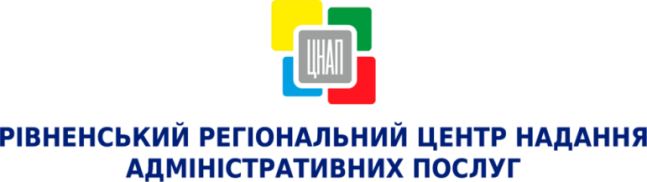 ПРО РОБОТУ УПРАВЛІННЯ ЗАБЕЗПЕЧЕННЯ НАДАННЯ АДМІНІСТРАТИВНИХ ПОСЛУГ                         РІВНЕНСЬКОЇ МІСЬКОЇ РАДИ ЗА СЕРПЕНЬ 2017 РОКУ Назва секторуНазва секторуКількість наданих адміністративних послугКількість відмов у наданні адміністративних послугНадані консультаціїНадходження до бюджету, грн.АВОформлення та видача паспорта громадянина України та паспорта громадянина України для виїзду за кордон9 727-2 539660 114,10АВРеєстрація, зняття з реєстрації місця проживання на території м. Рівне 9 434-16847 390,02СВиконавчі органи Рівненської міської ради та інші суб’єкти надання адміністративних послуг2 0342481 11695 323,33СУправління Державного земельного кадастру49014414361 528,84DДержавна реєстрація і юридичних осіб та фізичних осіб-підприємців1 23918457 666,14ЕДержавна реєстрація речових прав на нерухоме майно та їх обтяжень1 856366997 598,80Всього  Всього  24 7803964 719 1 019 621,23